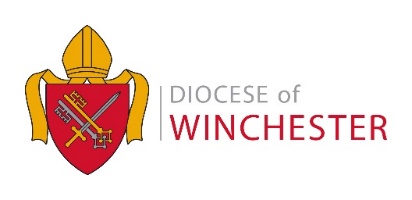 SCHOOL OF MISSION
Application for a Retreat GrantOne grant of £50 per person per year is available to licensed ministers in the Diocese towards reimbursing the cost of a retreat.Please submit this application after your retreat has taken place, together with a receipt for expenses incurred.NameBenefice/Chaplaincy etcEmail address: Name of Bank:Account Name:Account number:Sort code:Venue of retreatFromToPlease return this form with receipt to schoolofmission@winchester.anglican.org For Office Use Only: Nominal Code(Account No)	     33212Project Code         WSM.GRANTS(Property, Parish, Office, ref or GEN001)Cost Code          176(Dept cost centre)     CMDSGL/Fund         UF01(Assumed general fund unless otherwise stated)Gov’t 10%Other Notes: 